Candidate ask AdultWhat is the most valuable thing about being Catholic for you?What is one thing you really like about being part of a parish?Who are some mentors in faith for you? Why?Share a significant moments of growth in faith for you.What is one hope you have for me in this year of growth in faith?What is one hope you have for yourself in this year of growth in faith?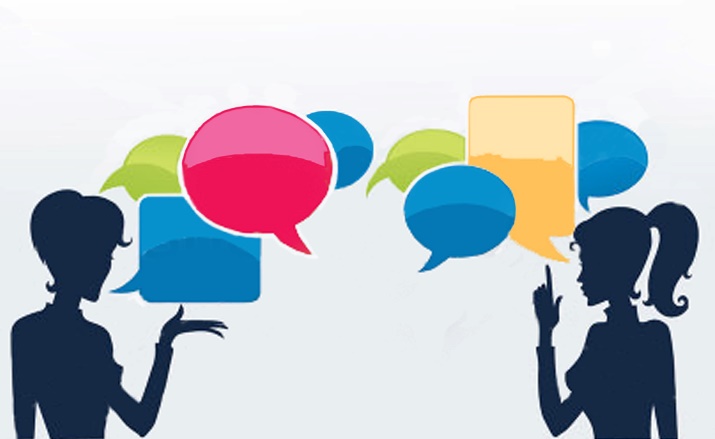 Adult ask CandidateWhat is the most valuable thing about being Catholic for you?What is one thing you really like about being part of this parish?Share a significant moments of growth in faith for you.What is something you are looking for in a sponsor? What is one thing you hope to learn from your Confirmation sponsor? What is one hope you have for me in this year of growth in faith?What is one hope you have for yourself in this year of growth in faith?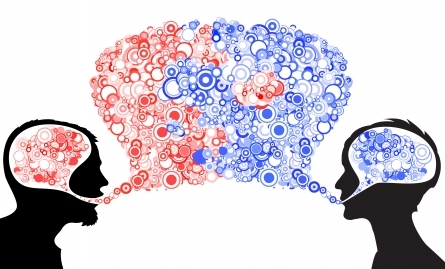 